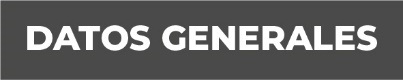 Nombre Juana Laura Segura Molar Grado de Escolaridad Licenciatura en Derecho Cédula Profesional (Licenciatura) 09268364Teléfono de Oficina 774 758 0320Correo Electrónico  Formación Académica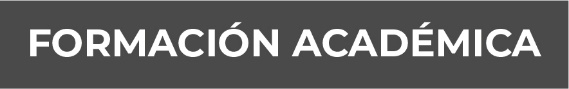 Año 2007-2010Universidad Popular Autónoma de Veracruz uUniversidad Trayectoria Profesional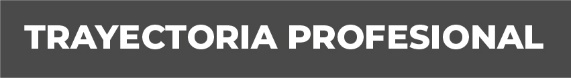 2012-2018 Oficial Secretario de la Fiscalía Municipal de Pueblo Viejo, Veracruz.2018 Fiscal Segunda Especializada en la Investigación de Delitos de Violencia Contra la Familia, Mujeres, Niñas, y Niños y Trata de Personas en Pánuco, Veracruz2019 Fiscal Primera Especializada en la Investigación de Delitos de Violencia Contra la Familia, Mujeres, Niñas, y Niños y Trata de Personas en Huayacocotla, Veracruz. Conocimiento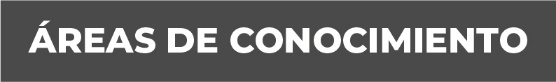 Derecho PenalDerecho Familiar 